Module 1.9/1.10					Arithmetic and Geometric Notes			Name: 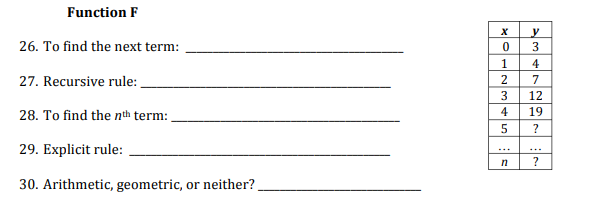 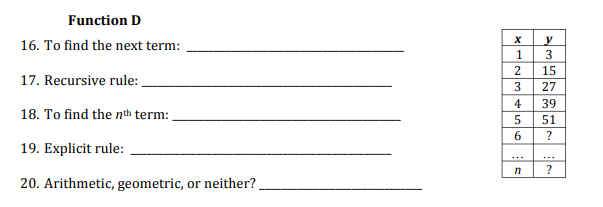 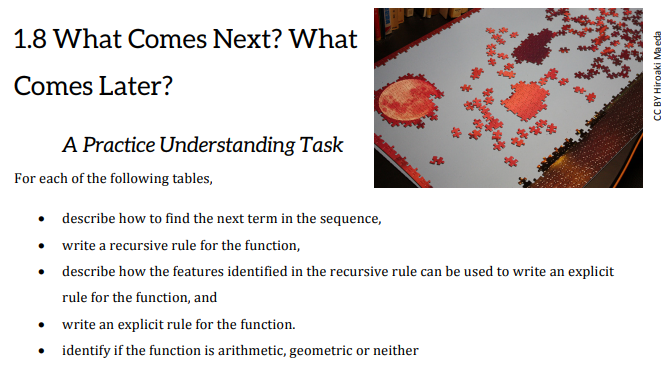 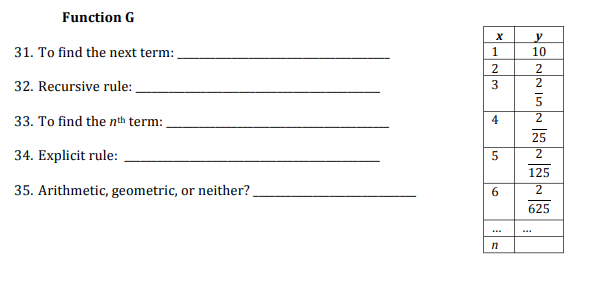 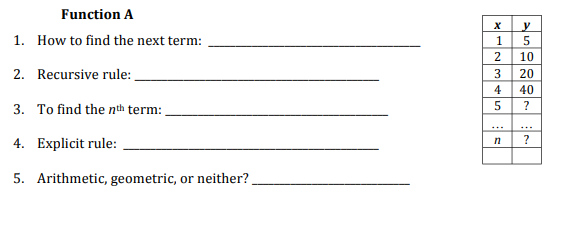 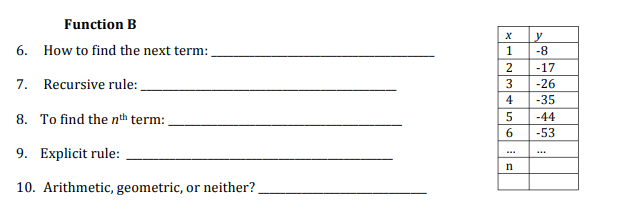 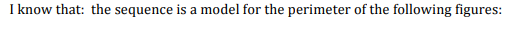 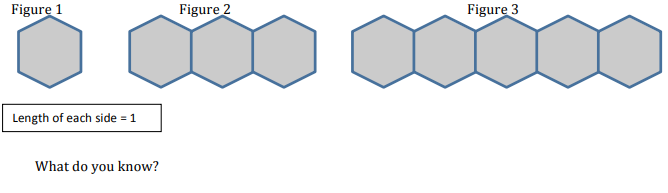 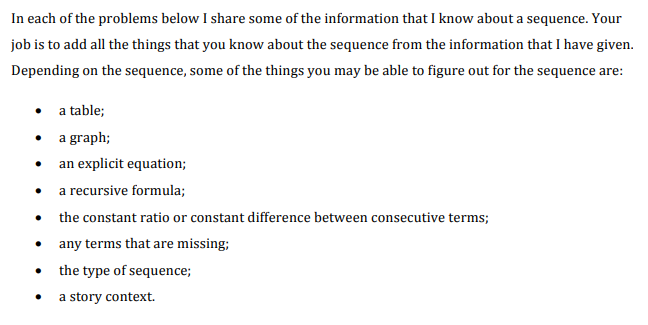 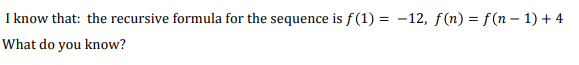 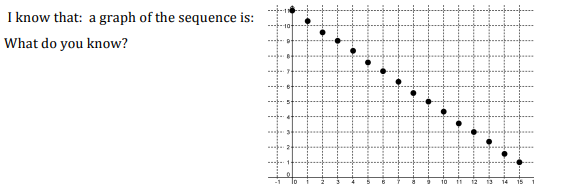 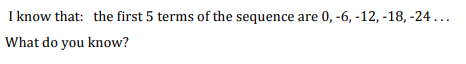 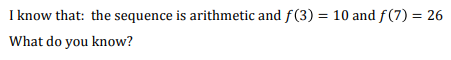 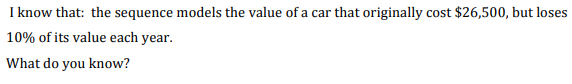 